St Katherine’s SchoolAdmission Policy for 2018-191.0 	CONDITIONS1.1 	The following information should be read in conjunction with the 2018-19 Coordinated Admission Scheme published by the Local Council in which area the child subject to the application lives (the home Council). For those living within North Somerset, the school’s admission arrangements for Year 7 new intake are in conjunction with the North Somerset Co-ordinated Admission Scheme for new intake secondary admissions for 2018-19. 1.2 	To see a copy of the scheme contact North Somerset Council.1.3 	The admissions process for the Sixth Form are covered in a separate policy available from the school.2.0 	ADMISSIONS AUTHORITY2.1 	St Katherine’s School, in accordance with the School's academy status, is responsible for admissions to the School.3.0 	ADMISSION NUMBER3.1 	The Admission Number for Year 7 is 180. It is also the number of places available for Year 8-11.4.0 	OVER SUBSCRIPTION4.1 	If the school is not over-subscribed for Year 7 intake all new intake applicants will be offered a place.4.2 	If the school receives more Year 7 intake applications than the Admission Number the following criteria will be used to determine who will be allocated the places. All applications will be ranked in accordance with the criteria below given in order of priority:Children in Care at the time of application and children who were previously in Care but ceased to be so because they were adopted (or became subject to a child arrangements order or special guardianship order) immediately following having been in Care.Children with a brother or sister attending the school at the time of admission* living within the First Geographical Area.Children with a brother or sister within the same intake year group (for example twins, triplets) applying for the same school and living within the First Geographical Area.Children living within the First Geographical Area.Children with a brother or sister attending the school at the time of admission* living outside the First Geographical Area.Children living outside the First Geographical Area.* Children with a brother or sister who will be attending the school at the time of admission does not include where the brother or sister has only joined the school for Sixth Form education.Priority within each category will be given to those living closest to the school.  The distances will be measured in a direct line between the address point of the child's home and the main entrance marker for the school indicated on North Somerset Council’s computerised system(s).  If these distances are equal the ranking of applications will be made by drawing lots. 4.3 	Where the school is named in a child’s Statement of Special Educational Needs or Education, Health and Care Plan, the Admission Authority is legally required to admit the child to the school. Where St Katherine’s School is named in the Statement or Plan, such children will therefore be allocated places before the above criteria are applied.4.4 	Where the direct line distances are equal the ranking of applications will be made by drawing lots.5.0 	FIRST GEOGRAPHICAL AREA5.1 	St Katherine’s School’s First Geographical Area is shown at the end of this document. An FGA is an area of priority for a school. Living in this area does not guarantee a child a place at the school but they may receive priority over children who live outside the FGA. North Somerset residents who are in any doubt about which school serves an address please contact the School Admissions and Transport Team of North Somerset Council.6.0	2018-19 INTAKE WAITING LISTS6.1 	The school will hold a list of those Year 7 applicants still seeking a place at the school, until the 31 December 2018. All applications will be ranked in line with the school’s over-subscription criteria and allocations will be made in accordance with it. Each added child to the list will require the list to be ranked again in line with the above published oversubscription criteria. Priority will not be given on the basis simply of the date an application was added to the list. Children who are the subject of a direction by a Council to admit, Children in Care, Children previously in Care or those who are allocated a school in accordance with a Fair Access Protocol for school places, will take precedence over those on the waiting list.7.0	NEW INTAKE APPLICATIONS7.1 	New Intake applications can be made online or on paper and should be submitted to your home council. If you live in North Somerset you should apply to:Email: 	admissions@n-somerset.gov.ukWebsite: 	www.n-somerset.gov.uk/admissionsTel No: 	01275 884078Fax No: 	01275 884753Address:	North Somerset CouncilPeople and CommunitiesSchool Admissions and Transport TeamTown HallWalliscote Grove RoadWeston super MareBS23 1UJ7.2 	Applications must be submitted by the closing time and date of 23:59 hours on 31 October 2017 in order to be considered in the first round of school place allocations.7.3 	Applications submitted after the closing time and date will be treated as a late application and so will not be considered in the first round of allocations except where both of the following are the case:Such late applications are received before North Somerset Council has sent details of applications to other councils;The applicant’s home council has accepted them as if they had been submitted by the closing time and date.7.4 	All other late applications will not be considered until after the first round of allocations; this may mean that all of the places have been allocated. All applications will be considered equally regardless of the ranking of a parent’s preference for the school. On-time applicants will be informed of the outcome of their application on 1 March 2018 by their home council.8.0 	IN-YEAR APPLICATIONS YEARS 7 – 118.1 	If there are more applicants than vacancies for any year group, In-Year applications will be considered in accordance with the above over subscription criteria. An In-Year application form is available upon request from the school and/or North Somerset Council.9.0	The school will where appropriate, consider allocations for children identified as being from vulnerable groups in accordance with North Somerset Council’s Fair Access Protocol (full details available from North Somerset Council.10.0 ADDITIONAL INFORMATION(a) Children in Care - ‘Children in Care’ are children who are (a) in the care of a local council or (b) being provided with accommodation by a local council in the exercise of their social services functions (see the definition in section 22(1) of the Children Act 1989).For Children previously in Care:this includes children who were adopted under the Adoption Act 1976 (see section 12 adoption orders) and children who were adopted under the Adoption and Children Act 2002 (see section 46 adoption orders)child arrangements orders are defined in s.8 if the Children Act 1989, as amended by s.12 of the Children and Families Act 2014. Child arrangements orders replaced residence orders and any residence order in force prior to 22 April 2014 is deemed to be a child arrangements order.in accordance with Section 14A of the Children Act 1989, a Special Guardianship Order is defined as an order appointing one or more individuals to be a child’s special guardian (or special guardians).(b) Brothers and Sisters - To be considered as a brother or sister a child must be living at the same address for the majority of the time* as a full, half, step or an adoptive brother/sister of another child.Full and adoptive brothers/sisters are defined as children who have the same biological or adoptive parents. Half brothers/sisters are defined as children who share only one biological or adoptive parent. Step brothers/sisters are defined as children who are not necessarily related biologically (including Foster children) but are living in the same household for the majority of the time at the address St Katherine’s School considers to be the address of the child for whom the application is made.A brother or sister must be attending the school at the time of admission i.e. he/she must be (or is expected to be by St Katherine’s School) on roll at the school (or would be expected to be on roll if a place was offered).*A child must be living at an address for at least 50% of the time to be considered as living there for the majority of the time.It is the responsibility of parents to ensure that they declare on their application if they have a child (or have been allocated a place for a child) at their preferred school(s) or to inform St Katherine’s School if a child obtains a place after they have applied.A child attending a nursery/pre-school part of a school does not count as a brother or sister.(c) Home AddressA child’s home address is considered to be the place where the child permanently and ordinarily resides for the majority of the time. This would normally be the same address as the person who has parental responsibility for the child as their main carer. Those moving should normally provide independent confirmation of the new address.(d) Parent - This includes all of those people, including carers, who have parental responsibility for a child as set out in the Children Act 1989.(e) Children with a Statement of Special Educational Needs or an Education, Health and Care PlanThere is a different procedure for Children with a Statement of Special Educational Needs or an Education, Health and Care Plan. Their parents should apply for a place via the service dealing with Special Education Needs in their home council.(f) Right of Appeal - Parents whose school place application is refused have the legal right to appeal against this decision. Details concerning how to appeal will be explained in the decision letter.(g) Admissions of Students Outside Their Normal Age GroupApplications for delayed or accelerated entry in cases where parents would like their child to be admitted to a year group that is not the chronological age year group will be considered. The reasons for the request must be fully explained in writing and included with the school place application form (or submitted separately where applying via an on-line service).Decisions will be made on the basis of the circumstances of each case and in the best interests of the child, taking into account, as appropriate, the following:the views of the parent, information about the social, emotional and academic development of the child as often supported by education and other professionals, the views of the Headteacher, where relevant the child’s medical history and the views of a medical professional, whether they have previously been educated out of their normal age group and whether they may naturally have fallen into a lower age group if they were not born prematurely. Where a request for a child to be admitted outside their normal age group is agreed, that enables a child to be included as part of the Year 7 allocations, the application will then be processed in accordance with these arrangements and over-subscription criteria where applicable.(h) Contact the SchoolSt. Katherine’s SchoolHam GreenNorth SomersetBS20 0HUTel: 01275 373737Email: School@stkaths.org.ukWebsite: www.st-katherines.n-somerset.sch.uk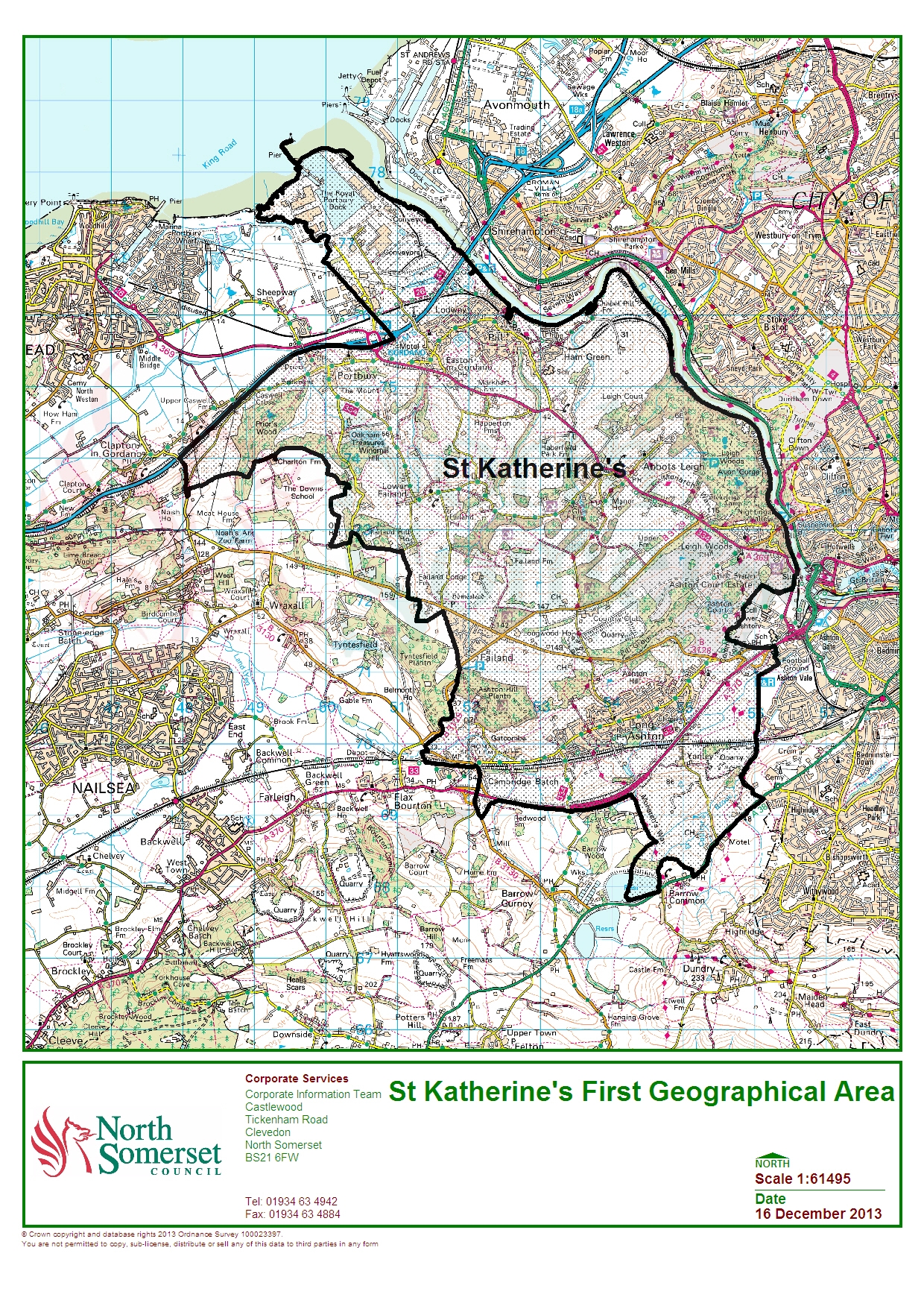 